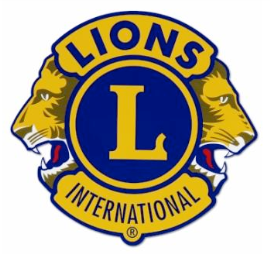 Austin Lake Travis Lions Club___________________________________________________________________Club Policies:  Money Requests & Projects/Fundraisers Approval		Board of Directors vote 6-4-2013All money requests over $100 require Board approval.  Up to $100 seed money for       approved projects &/or fundraisers, must provide receipts for reimbursement to club treasurer in a timely manner, within 2 weeks.All projects &/or fundraisers* are to be researched and voted on by respective committees, including beneficiaries of fundraising event, then submitted to the Board for final approval.* This includes all projects and fundraisers; newly proposed, and events the club holds on a yearly basis.